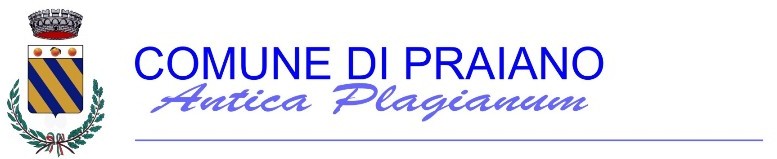 ALLEGATO II“REGISTRO DELLE ATTIVITÀ DI TRATTAMENTO E DELLE MISURE DI SICUREZZA ADOTTATE PER LA CORRETTA GESTIONE DELLE BANCHE DATI COMUNALI E VALUTAZIONE DI IMPATTO SULLA PROTEZIONE DEI DATI”Regolamento per la gestione della riservatezza dei dati personali approvato con Deliberazione di Consiglio Comunale n. 30 del 29.08.2022ELENCO DEI TRATTAMENTI DI DATI PERSONALI ESEGUITO DA QUESTO COMUNEScheda n. 1: - Anagrafe comunale - dinamica demografica - leva	3Scheda n. 2: - Stato civile	4Scheda n. 3: - Elettorato attivo e passivo	5Scheda n. 4: - Carta d’identità (cartacea ed elettronica)	6Scheda n. 5: - Polizia mortuaria e servizi cimiteriali	7Scheda n. 6: - Anagrafe dei dipendenti e degli amministratori	8Scheda n. 7: - Servizi sociali	9Scheda n. 8: - Asili nido e scuole dell’infanzia	10Scheda n. 9: - Scuola dell’obbligo – centri giovani	11Scheda n. 9: - Biblioteca comunale - cultura	12Scheda n. 10: - Polizia municipale/locale – polizia giudiziaria - Verbali e sistema sanzionatorio	13Scheda n. 11: Sportello unico per le attività produttive	14Scheda n. 12: Sportello unico per l’edilizia	15Scheda n. 13: Contratti e ufficio legale	16Scheda n. 14: Ufficio sport, manifestazioni e turismo	17Scheda n. 15: Servizi finanziari – fornitori – destinatari di pagamenti vari	18Scheda n. 16: Tributi	19Scheda n. 17: Dati trattati dall’ O.I.V.	20Scheda n. 18: Dati trattati dal Responsabile Comunale per la prevenzione della corruzione e trasparenza (RPCT);	21Scheda n. 19: Dati trattati dal Responsabile della protezione dei dati personali	21Scheda n. 20: Dati trattati dal Responsabile del Servizio Prevenzione e Protezione (RSPP)	23Scheda n. 21: Dati trattati dall’organismo di disciplina	24Scheda n. 22: Protezione civile e attività di cittadinanza attiva	25Scheda n. 23: Registri e atti delle associazioni di volontariato, di promozione sociale e libero associazionismo - comitati	26Scheda n. 24: Atti degli organismi di democrazia diretta: petizioni, consulte, referendum e consultazioni pubbliche	27Scheda n. 25: Comunicazione istituzionale	28Scheda n. xx: Altra denominazione	29Scheda n. 1: - Anagrafe comunale - dinamica demografica - levaTrattamento previsto da norme di legge?							SìConferimento dei dati personali obbligatorio?							SìContiene dati sensibili e giudiziari [CFR allegato 1 al regolamento comunale]?		SìBanca dati cartacea ; informatica  ; mista  .Soggetto che esercita la funzione di “Titolare del trattamento”:Sindaco pro tempore quale ufficiale di governo [Cognome – Nome]Soggetti responsabili del trattamento:Ufficiali d’anagrafe appositamente delegati dal sindaco [Cognome – Nome]Soggetti incaricati del trattamento (titolo):Dipendenti incaricati alla sicurezza informatica [Cognome – Nome]Ditte esterne incaricate alla sicurezza informatica [Ragione sociale]Persona fisica o ente nominato “Responsabile della protezione dei dati” Carica/funzione [Cognome – Nome-Ragione sociale]Valutazione di impatto L’accesso ai dati personali e al loro trattamento avviene secondo:Il Codice della privacy e il Regolamento europeo generale sulla protezione dei dati? 	Sìle disposizioni del Codice dell’Amministrazione digitale?					Sìsecondo disposizioni e applicativi di rete di altro soggetto istituzionale?			SìNOTE: Per ogni altra informazione si potrà fare apposita richiesta al “Responsabile del trattamento”, più sopra indicato, mediante nota da inviare al protocollo comunale.L’aggiornamento di questa scheda e la “valutazione di impatto” in forma più completa, comprensiva di una valutazione dei rischi di violazione della riservatezza di dati di terzi e delle banche dati comunali, sarà eseguita periodicamente con apposito provvedimento da adottare dal “Titolare del trattamento”, cioè dal Comune, nella forma di una deliberazione della Giunta comunale, a norma dell’art. 48 comma 3 del D.lgs.267/2000.La proposta di deliberazione dovrà essere predisposta dai responsabili del trattamento, come qui sopra individuati, d’intesa con il Responsabile comunale della protezione dei dati personali, che ne attesterà la regolarità tecnica preliminare alla sua adozione.Scheda n. 2: - Stato civileTrattamento previsto da norme di legge?							SìConferimento dei dati personali obbligatorio?							SìContiene dati sensibili e giudiziari [CFR allegato 1 al regolamento comunale]?		SìBanca dati cartacea ; informatica ; mista .Soggetto che esercita la funzione di “Titolare del trattamento”:Sindaco pro tempore quale ufficiale di governo [Cognome – Nome]Soggetti responsabili del trattamento:Ufficiali di stato civile appositamente delegati dal sindaco [Cognome – Nome]Soggetti incaricati del trattamento (titolo):Dipendenti incaricati alla sicurezza informatica [Cognome – Nome]Ditte esterne incaricate alla sicurezza informatica [Ragione sociale]Persona fisica o ente nominato “Responsabile della protezione dei dati” Carica/funzione [Cognome – Nome-Ragione sociale]Valutazione di impatto L’accesso ai dati personali e al loro trattamento avviene secondo:Il Codice della privacy e il Regolamento europeo generale sulla protezione dei dati? 	Sìle disposizioni del Codice dell’Amministrazione digitale?					Sìsecondo disposizioni e applicativi di rete di altro soggetto istituzionale?			SìNOTE: Per ogni altra informazione si potrà fare apposita richiesta al “Responsabile del trattamento”, più sopra indicato, mediante nota da inviare al protocollo comunale.L’aggiornamento di questa scheda e la “valutazione di impatto” in forma più completa, comprensiva di una valutazione dei rischi di violazione della riservatezza di dati di terzi e delle banche dati comunali, sarà eseguita periodicamente con apposito provvedimento da adottare dal “Titolare del trattamento”, cioè dal Comune, mediante una deliberazione della Giunta comunale, a norma dell’art. 48 comma 3 del D.lgs.267/2000.La proposta di deliberazione dovrà essere predisposta dai responsabili del trattamento, come qui sopra individuati, d’intesa con il Responsabile comunale della protezione dei dati personali, che ne attesterà la regolarità tecnica preliminare alla sua adozione.Scheda n. 3: - Elettorato attivo e passivoTrattamento previsto da norme di legge?							SìConferimento dei dati personali obbligatorio?							SìContiene dati sensibili e giudiziari [CFR allegato 1 al regolamento comunale]?		SìBanca dati cartacea ; informatica ; mista .Soggetto che esercita la funzione di “Titolare del trattamento”:Sindaco pro tempore quale ufficiale di governo [Cognome – Nome]Soggetti responsabili del trattamento:Ufficiali elettorali appositamente delegati dal sindaco [Cognome – Nome]Soggetti incaricati del trattamento (titolo):Dipendenti incaricati alla sicurezza informatica [Cognome – Nome]Ditte esterne incaricate alla sicurezza informatica [Ragione sociale]Persona fisica o ente nominato “Responsabile della protezione dei dati” Carica/funzione [Cognome – Nome-Ragione sociale]Valutazione di impatto L’accesso ai dati personali e al loro trattamento avviene secondo:Il Codice della privacy e il Regolamento europeo generale sulla protezione dei dati? 	Sìle disposizioni del Codice dell’Amministrazione digitale?					Sìsecondo disposizioni e applicativi di rete di altro soggetto istituzionale?			SìNOTE: Per ogni altra informazione si potrà fare apposita richiesta al “Responsabile del trattamento”, più sopra indicato, mediante nota da inviare al protocollo comunale.L’aggiornamento di questa scheda e la “valutazione di impatto” in forma più completa, comprensiva di una valutazione dei rischi di violazione della riservatezza di dati di terzi e delle banche dati comunali, sarà eseguita periodicamente con apposito provvedimento da adottare dal “Titolare del trattamento”, cioè dal Comune, con una deliberazione della Giunta comunale, a norma dell’art. 48 comma 3 del D.lgs.267/2000.La proposta di deliberazione dovrà essere predisposta dai responsabili del trattamento, come qui sopra individuati, d’intesa con il Responsabile comunale della protezione dei dati personali, che ne attesterà la regolarità tecnica preliminare alla sua adozione.Scheda n. 4: - Carta d’identità (cartacea ed elettronica)Trattamento previsto da norme di legge?							SìConferimento dei dati personali obbligatorio?							SìContiene dati sensibili e giudiziari [CFR allegato 1 al regolamento comunale]?		SìBanca dati cartacea ; informatica ; mista .Soggetto che esercita la funzione di “Titolare del trattamento”:Sindaco pro tempore quale ufficiale di governo [Cognome – Nome]Soggetti responsabili del trattamento:Funzionari appositamente incaricati dal sindaco [Cognome – Nome]Soggetti incaricati del trattamento (titolo):Dipendenti incaricati alla sicurezza informatica [Cognome – Nome]Ditte esterne incaricate alla sicurezza informatica [Ragione sociale]Persona fisica o ente nominato “Responsabile della protezione dei dati” Carica/funzione [Cognome – Nome-Ragione sociale]Valutazione di impatto L’accesso ai dati personali e al loro trattamento avviene secondo:Il Codice della privacy e il Regolamento europeo generale sulla protezione dei dati? 	Sìle disposizioni del Codice dell’Amministrazione digitale?					Sìsecondo disposizioni e applicativi di rete di altro soggetto istituzionale?			SìNOTE: Per ogni altra informazione si potrà fare apposita richiesta al “Responsabile del trattamento”, più sopra indicato, mediante nota da inviare al protocollo comunale.L’aggiornamento di questa scheda e la “valutazione di impatto” in forma più completa, comprensiva di una valutazione dei rischi di violazione della riservatezza di dati di terzi e delle banche dati comunali, sarà eseguita periodicamente con apposito provvedimento da adottare dal “Titolare del trattamento”, cioè dal Comune, mediante una deliberazione della Giunta comunale, a norma dell’art. 48 comma 3 del D.lgs.267/2000.La proposta di deliberazione dovrà essere predisposta dai responsabili del trattamento, come qui sopra individuati, d’intesa con il Responsabile comunale della protezione dei dati personali, che ne attesterà la regolarità tecnica preliminare alla sua adozione.Scheda n. 5: - Polizia mortuaria e servizi cimiterialiTrattamento previsto da norme di legge?							SìConferimento dei dati personali obbligatorio?							SìContiene dati sensibili e giudiziari [CFR allegato 1 al regolamento comunale]?		SìBanca dati cartacea ; informatica ; mista .Soggetto che esercita la funzione di “Titolare del trattamento”:Per la polizia mortuaria: Sindaco pro tempore quale ufficiale di governo [Cognome–Nome]Per i servizi cimiteriali: Dirigente/posizione organizzativa nominata dal Sindaco [Cognome –Nome]Soggetti responsabili del trattamento:Dirigente/posizione organizzativa nominata dal Sindaco [Cognome – Nome]Dipendente appositamente incaricato dal dirigente/posizione organizzativa [Cognome – Nome]Soggetti incaricati del trattamento (titolo):Dipendenti incaricati alla sicurezza informatica [Cognome – Nome]Ditte esterne incaricate alla sicurezza informatica [Ragione sociale]Persona fisica o ente nominato “Responsabile della protezione dei dati” Carica/funzione [Cognome – Nome-Ragione sociale]Valutazione di impatto L’accesso ai dati personali e al loro trattamento avviene secondo:Il Codice della privacy e il Regolamento europeo generale sulla protezione dei dati? 	Sìle disposizioni del Codice dell’Amministrazione digitale?					Sìsecondo disposizioni e applicativi di rete di altro soggetto istituzionale?			SìNOTE: Per ogni altra informazione si potrà fare apposita richiesta al “Responsabile del trattamento”, più sopra indicato, mediante nota da inviare al protocollo comunale.L’aggiornamento di questa scheda e la “valutazione di impatto” in forma più completa, comprensiva di una valutazione dei rischi di violazione della riservatezza di dati di terzi e delle banche dati comunali, sarà eseguita periodicamente con apposito provvedimento da adottare dal “Titolare del trattamento”, cioè dal Comune, mediante una deliberazione della Giunta comunale, a norma dell’art. 48 comma 3 del D.lgs.267/2000.La proposta di deliberazione dovrà essere predisposta dai responsabili del trattamento, come qui sopra individuati, d’intesa con il Responsabile comunale della protezione dei dati personali, che ne attesterà la regolarità tecnica preliminare alla sua adozione.Scheda n. 6: - Anagrafe dei dipendenti e degli amministratoriTrattamento previsto da norme di legge?							SìConferimento dei dati personali obbligatorio?							SìContiene dati sensibili e giudiziari [CFR allegato 1 al regolamento comunale]?		SìBanca dati cartacea ; informatica ; mista .Soggetto che esercita la funzione di “Titolare del trattamento”:Dirigente/posizione organizzativa preposta all’area/settore [Cognome –Nome]Soggetti responsabili del trattamento:Dipendenti appositamente incaricati dal dirigente/posizione organizzativa [Cognome – Nome]Soggetti incaricati del trattamento (titolo):Dipendenti incaricati alla sicurezza informatica [Cognome – Nome]Ditte esterne incaricate alla sicurezza informatica [Ragione sociale]Persona fisica o ente nominato “Responsabile della protezione dei dati” Carica/funzione [Cognome – Nome-Ragione sociale]Valutazione di impatto L’accesso ai dati personali e al loro trattamento avviene secondo:Il Codice della privacy e il Regolamento europeo generale sulla protezione dei dati? 	Sìle disposizioni del Codice dell’Amministrazione digitale?					Sìsecondo disposizioni e applicativi di rete di altro soggetto istituzionale?			SìNOTE: Per ogni altra informazione si potrà fare apposita richiesta al “Responsabile del trattamento”, più sopra indicato, mediante nota da inviare al protocollo comunale.L’aggiornamento di questa scheda e la “valutazione di impatto” in forma più completa, comprensiva di una valutazione dei rischi di violazione della riservatezza di dati di terzi e delle banche dati comunali, sarà eseguita periodicamente con apposito provvedimento da adottare dal “Titolare del trattamento”, cioè dal Comune, mediante una deliberazione della Giunta comunale, a norma dell’art. 48 comma 3 del D.lgs.267/2000.La proposta di deliberazione dovrà essere predisposta dai responsabili del trattamento, come qui sopra individuati, d’intesa con il Responsabile comunale della protezione dei dati personali, che ne attesterà la regolarità tecnica preliminare alla sua adozione.Scheda n. 7: - Servizi socialiTrattamento previsto da norme di legge?							SìConferimento dei dati personali obbligatorio?							NoContiene dati sensibili e giudiziari [CFR allegato 1 al regolamento comunale]?		SìBanca dati cartacea ; informatica ; mista .Soggetto che esercita la funzione di “Titolare del trattamento”:Dirigente/posizione organizzativa preposta all’area/settore [Cognome –Nome]Soggetti responsabili del trattamento:Dipendenti appositamente incaricati dal dirigente/posizione organizzativa [Cognome – Nome]Soggetti incaricati del trattamento (titolo):Dipendenti incaricati alla sicurezza informatica [Cognome – Nome]Ditte esterne incaricate alla sicurezza informatica [Ragione sociale]Persona fisica o ente nominato “Responsabile della protezione dei dati” Carica/funzione [Cognome – Nome-Ragione sociale]Valutazione di impatto L’accesso ai dati personali e al loro trattamento avviene secondo:Il Codice della privacy e il Regolamento europeo generale sulla protezione dei dati? 	Sìle disposizioni del Codice dell’Amministrazione digitale?					Sìsecondo disposizioni e applicativi di rete di altro soggetto istituzionale?			SìNOTE: Per ogni altra informazione si potrà fare apposita richiesta al “Responsabile del trattamento”, più sopra indicato, mediante nota da inviare al protocollo comunale.L’aggiornamento di questa scheda e la “valutazione di impatto” in forma più completa, comprensiva di una valutazione dei rischi di violazione della riservatezza di dati di terzi e delle banche dati comunali, sarà eseguita periodicamente con apposito provvedimento da adottare dal “Titolare del trattamento”, cioè dal Comune, mediante una deliberazione della Giunta comunale, a norma dell’art. 48 comma 3 del D.lgs.267/2000.La proposta di deliberazione dovrà essere predisposta dai responsabili del trattamento, come qui sopra individuati, d’intesa con il Responsabile comunale della protezione dei dati personali, che ne attesterà la regolarità tecnica preliminare alla sua adozione.Scheda n. 8: - Asili nido e scuole dell’infanziaTrattamento previsto da norme di legge?							SìConferimento dei dati personali obbligatorio?							NoContiene dati sensibili e giudiziari [CFR allegato 1 al regolamento comunale]?	SìBanca dati cartacea ; informatica ; mista .Soggetto che esercita la funzione di “Titolare del trattamento”:Dirigente/posizione organizzativa preposta all’area/settore [Cognome –Nome]Soggetti responsabili del trattamento:Dipendenti appositamente incaricati dal dirigente/posizione organizzativa [Cognome – Nome ]Soggetti incaricati del trattamento (titolo):Dipendenti incaricati alla sicurezza informatica [Cognome – Nome]Ditte esterne incaricate alla sicurezza informatica [Ragione sociale]Persona fisica o ente nominato “Responsabile della protezione dei dati” Carica/funzione [Cognome – Nome-Ragione sociale]Valutazione di impatto L’accesso ai dati personali e al loro trattamento avviene secondo:Il Codice della privacy e il Regolamento europeo generale sulla protezione dei dati? 	Sìle disposizioni del Codice dell’Amministrazione digitale?					Sìsecondo disposizioni e applicativi di rete di altro soggetto istituzionale?			SìNOTE: Per ogni altra informazione si potrà fare apposita richiesta al “Responsabile del trattamento”, più sopra indicato, mediante nota da inviare al protocollo comunale.L’aggiornamento di questa scheda e la “valutazione di impatto” in forma più completa, comprensiva di una valutazione dei rischi di violazione della riservatezza di dati di terzi e delle banche dati comunali, sarà eseguita periodicamente con apposito provvedimento da adottare dal “Titolare del trattamento”, cioè dal Comune, con una deliberazione della Giunta comunale, a norma dell’art. 48 comma 3 del D.lgs.267/2000.La proposta di deliberazione dovrà essere predisposta dai responsabili del trattamento, come qui sopra individuati, d’intesa con il Responsabile comunale della protezione dei dati personali, che ne attesterà la regolarità tecnica preliminare alla sua adozione.Scheda n. 9: - Scuola dell’obbligo – centri giovaniTrattamento previsto da norme di legge?							SìConferimento dei dati personali obbligatorio?							NoContiene dati sensibili e giudiziari [CFR allegato 1 al regolamento comunale]?		SìBanca dati cartacea ; informatica ; mista .Soggetto che esercita la funzione di “Titolare del trattamento”:Dirigente/posizione organizzativa preposta all’area/settore [Cognome –Nome]Soggetti responsabili del trattamento:Dipendenti appositamente incaricati dal dirigente/posizione organizzativa [Cognome – Nome]Soggetti incaricati del trattamento (titolo):Dipendenti incaricati alla sicurezza informatica [Cognome – Nome]Ditte esterne incaricate alla sicurezza informatica [Ragione sociale]Persona fisica o ente nominato “Responsabile della protezione dei dati” Carica/funzione [Cognome – Nome-Ragione sociale]Valutazione di impatto L’accesso ai dati personali e al loro trattamento avviene secondo:Il Codice della privacy e il Regolamento europeo generale sulla protezione dei dati? 	Sìle disposizioni del Codice dell’Amministrazione digitale?					Sìsecondo disposizioni e applicativi di rete di altro soggetto istituzionale?			SìNOTE: Per ogni altra informazione si potrà fare apposita richiesta al “Responsabile del trattamento”, più sopra indicato, mediante nota da inviare al protocollo comunale.L’aggiornamento di questa scheda e la “valutazione di impatto” in forma più completa, comprensiva di una valutazione dei rischi di violazione della riservatezza di dati di terzi e delle banche dati comunali, sarà eseguita periodicamente con apposito provvedimento da adottare dal “Titolare del trattamento”, cioè dal Comune, con una deliberazione della Giunta comunale, a norma dell’art. 48 comma 3 del D.lgs.267/2000.La proposta di deliberazione dovrà essere predisposta dai responsabili del trattamento, come qui sopra individuati, d’intesa con il Responsabile comunale della protezione dei dati personali, che ne attesterà la regolarità tecnica preliminare alla sua adozione.Scheda n. 9: - Biblioteca comunale - culturaTrattamento previsto da norme di legge?							SìConferimento dei dati personali obbligatorio?							NoContiene dati sensibili e giudiziari [CFR allegato 1 al regolamento comunale]?		SìBanca dati cartacea ; informatica ; mista .Soggetto che esercita la funzione di “Titolare del trattamento”:Dirigente/posizione organizzativa preposta all’area/settore [Cognome –Nome]Soggetti responsabili del trattamento:Dipendenti appositamente incaricati dal dirigente/posizione organizzativa [Cognome – Nome]Soggetti incaricati del trattamento (titolo):Dipendenti incaricati alla sicurezza informatica [Cognome – Nome]Ditte esterne incaricate alla sicurezza informatica [Ragione sociale]Persona fisica o ente nominato “Responsabile della protezione dei dati” Carica/funzione [Cognome – Nome-Ragione sociale]Valutazione di impatto L’accesso ai dati personali e al loro trattamento avviene secondo:Il Codice della privacy e il Regolamento europeo generale sulla protezione dei dati? 	Sìle disposizioni del Codice dell’Amministrazione digitale?					Sìsecondo disposizioni e applicativi di rete di altro soggetto istituzionale?			SìNOTE: Per ogni altra informazione si potrà fare apposita richiesta al “Responsabile del trattamento”, più sopra indicato, mediante nota da inviare al protocollo comunale.L’aggiornamento di questa scheda e la “valutazione di impatto” in forma più completa, comprensiva di una valutazione dei rischi di violazione della riservatezza di dati di terzi e delle banche dati comunali, sarà eseguita periodicamente con apposito provvedimento da adottare dal “Titolare del trattamento”, cioè dal Comune, con una deliberazione della Giunta comunale, a norma dell’art. 48 comma 3 del D.lgs.267/2000.La proposta di deliberazione dovrà essere predisposta dai responsabili del trattamento, come qui sopra individuati, d’intesa con il Responsabile comunale della protezione dei dati personali, che ne attesterà la regolarità tecnica preliminare alla sua adozione.Scheda n. 10: - Polizia municipale/locale – polizia giudiziaria - Verbali e sistema sanzionatorioTrattamento previsto da norme di legge?							SìConferimento dei dati personali obbligatorio?							SìContiene dati sensibili e giudiziari [CFR allegato 1 al regolamento comunale]?		SìBanca dati cartacea ; informatica ; mista .Soggetto che esercita la funzione di “Titolare del trattamento”:Comandante del corpo e/o dirigente/posizione organizzativa preposta all’area/settore [Cognome –Nome]Soggetti responsabili del trattamento:Agenti e dipendenti appositamente incaricati dal Comandante del corpo [Cognome – Nome]Soggetti incaricati del trattamento (titolo):Dipendenti incaricati alla sicurezza informatica [Cognome – Nome]Ditte esterne incaricate alla sicurezza informatica [Ragione sociale]Persona fisica o ente nominato “Responsabile della protezione dei dati” Carica/funzione [Cognome – Nome-Ragione sociale]Valutazione di impatto L’accesso ai dati personali e al loro trattamento avviene secondo:Il Codice della privacy e il Regolamento europeo generale sulla protezione dei dati? 	Sìle disposizioni del Codice dell’Amministrazione digitale?					Sìsecondo disposizioni e applicativi di rete di altro soggetto istituzionale?			SìNOTE: Per ogni altra informazione si potrà fare apposita richiesta al “Responsabile del trattamento”, più sopra indicato, mediante nota da inviare al protocollo comunale.L’aggiornamento di questa scheda e la “valutazione di impatto” in forma più completa, comprensiva di una valutazione dei rischi di violazione della riservatezza di dati di terzi e delle banche dati comunali, sarà eseguita periodicamente con apposito provvedimento da adottare dal “Titolare del trattamento”, cioè dal Comune, mediante una deliberazione della Giunta comunale, a norma dell’art. 48 comma 3 del D.lgs.267/2000.La proposta di deliberazione dovrà essere predisposta dai responsabili del trattamento, come qui sopra individuati, d’intesa con il Responsabile comunale della protezione dei dati personali, che ne attesterà la regolarità tecnica preliminare alla sua adozione.Scheda n. 11: Sportello unico per le attività produttiveTrattamento previsto da norme di legge?							SìConferimento dei dati personali obbligatorio?							NoContiene dati sensibili e giudiziari [CFR allegato 1 al regolamento comunale]?		SìBanca dati cartacea ; informatica ; mista .Soggetto che esercita la funzione di “Titolare del trattamento”:Dirigente/posizione organizzativa preposta all’area/settore [Cognome –Nome]Soggetti responsabili del trattamento:Dipendenti appositamente incaricati dal dirigente/posizione organizzativa [Cognome – Nome]Soggetti incaricati del trattamento (titolo):Dipendenti incaricati alla sicurezza informatica [Cognome – Nome]Ditte esterne incaricate alla sicurezza informatica [Ragione sociale]Persona fisica o ente nominato “Responsabile della protezione dei dati” Carica/funzione [Cognome – Nome-Ragione sociale]Valutazione di impatto L’accesso ai dati personali e al loro trattamento avviene secondo:Il Codice della privacy e il Regolamento europeo generale sulla protezione dei dati? 	Sìle disposizioni del Codice dell’Amministrazione digitale?					Sìsecondo disposizioni e applicativi di rete di altro soggetto istituzionale?			SìNOTE: Per ogni altra informazione si potrà fare apposita richiesta al “Responsabile del trattamento”, più sopra indicato, mediante nota da inviare al protocollo comunale.L’aggiornamento di questa scheda e la “valutazione di impatto” in forma più completa, comprensiva di una valutazione dei rischi di violazione della riservatezza di dati di terzi e delle banche dati comunali, sarà eseguita periodicamente con apposito provvedimento da adottare dal “Titolare del trattamento”, cioè dal Comune, mediante una deliberazione della Giunta comunale, a norma dell’art. 48 comma 3 del D.lgs.267/2000.La proposta di deliberazione dovrà essere predisposta dai responsabili del trattamento, come qui sopra individuati, d’intesa con il Responsabile comunale della protezione dei dati personali, che ne attesterà la regolarità tecnica preliminare alla sua adozione.Scheda n. 12: Sportello unico per l’ediliziaTrattamento previsto da norme di legge?							SìConferimento dei dati personali obbligatorio?							NoContiene dati sensibili e giudiziari [CFR allegato 1 al regolamento comunale]?		SìBanca dati cartacea ; informatica ; mista .Soggetto che esercita la funzione di “Titolare del trattamento”:Dirigente/posizione organizzativa preposta all’area/settore [Cognome –Nome]Soggetti responsabili del trattamento:Dipendenti appositamente incaricati dal dirigente/posizione organizzativa [Cognome – Nome]Soggetti incaricati del trattamento (titolo):Dipendenti incaricati alla sicurezza informatica [Cognome – Nome]Ditte esterne incaricate alla sicurezza informatica [Ragione sociale]Persona fisica o ente nominato “Responsabile della protezione dei dati” Carica/funzione [Cognome – Nome-Ragione sociale]Valutazione di impatto L’accesso ai dati personali e al loro trattamento avviene secondo:Il Codice della privacy e il Regolamento europeo generale sulla protezione dei dati? 	Sìle disposizioni del Codice dell’Amministrazione digitale?					Sìsecondo disposizioni e applicativi di rete di altro soggetto istituzionale?			SìNOTE: Per ogni altra informazione si potrà fare apposita richiesta al “Responsabile del trattamento”, più sopra indicato, mediante nota da inviare al protocollo comunale.L’aggiornamento di questa scheda e la “valutazione di impatto” in forma più completa, comprensiva di una valutazione dei rischi di violazione della riservatezza di dati di terzi e delle banche dati comunali, sarà eseguita periodicamente con apposito provvedimento da adottare dal “Titolare del trattamento”, cioè dal Comune, mediante una deliberazione della Giunta comunale, a norma dell’art. 48 comma 3 del D.lgs.267/2000.La proposta di deliberazione dovrà essere predisposta dai responsabili del trattamento, come qui sopra individuati, d’intesa con il Responsabile comunale della protezione dei dati personali, che ne attesterà la regolarità tecnica preliminare alla sua adozione.Scheda n. 13: Contratti e ufficio legaleTrattamento previsto da norme di legge?							SìConferimento dei dati personali obbligatorio?							NoContiene dati sensibili e giudiziari [CFR allegato 1 al regolamento comunale]?		SìBanca dati cartacea ; informatica ; mista .Soggetto che esercita la funzione di “Titolare del trattamento”:Dirigente/posizione organizzativa preposta all’area/settore [Cognome –Nome]Soggetti responsabili del trattamento:Dipendenti appositamente incaricati dal dirigente/posizione organizzativa [Cognome – Nome]Soggetti incaricati del trattamento (titolo):Dipendenti incaricati alla sicurezza informatica [Cognome – Nome]Ditte esterne incaricate alla sicurezza informatica [Ragione sociale]Persona fisica o ente nominato “Responsabile della protezione dei dati” Carica/funzione [Cognome – Nome-Ragione sociale]Valutazione di impatto L’accesso ai dati personali e al loro trattamento avviene secondo:Il Codice della privacy e il Regolamento europeo generale sulla protezione dei dati? 	Sìle disposizioni del Codice dell’Amministrazione digitale?					Sìsecondo disposizioni e applicativi di rete di altro soggetto istituzionale?			SìNOTE: Per ogni altra informazione si potrà fare apposita richiesta al “Responsabile del trattamento”, più sopra indicato, mediante nota da inviare al protocollo comunale.L’aggiornamento di questa scheda e la “valutazione di impatto” in forma più completa, comprensiva di una valutazione dei rischi di violazione della riservatezza di dati di terzi e delle banche dati comunali, sarà eseguita periodicamente con apposito provvedimento da adottare dal “Titolare del trattamento”, cioè dal Comune, mediante una deliberazione della Giunta comunale, a norma dell’art. 48 comma 3 del D.lgs.267/2000.La proposta di deliberazione dovrà essere predisposta dai responsabili del trattamento, come qui sopra individuati, d’intesa con il Responsabile comunale della protezione dei dati personali, che ne attesterà la regolarità tecnica preliminare alla sua adozione.Scheda n. 14: Ufficio sport, manifestazioni e turismoTrattamento previsto da norme di legge?							SìConferimento dei dati personali obbligatorio?							NoContiene dati sensibili e giudiziari [CFR allegato 1 al regolamento comunale]?		SìBanca dati cartacea ; informatica ; mista .Soggetto che esercita la funzione di “Titolare del trattamento”:Dirigente/posizione organizzativa preposta all’area/settore [Cognome –Nome]Soggetti responsabili del trattamento:Dipendenti appositamente incaricati dal dirigente/posizione organizzativa [Cognome – Nome]Soggetti incaricati del trattamento (titolo):Dipendenti incaricati alla sicurezza informatica [Cognome – Nome]Ditte esterne incaricate alla sicurezza informatica [Ragione sociale]Persona fisica o ente nominato “Responsabile della protezione dei dati” Carica/funzione [Cognome – Nome-Ragione sociale]Valutazione di impatto L’accesso ai dati personali e al loro trattamento avviene secondo:Il Codice della privacy e il Regolamento europeo generale sulla protezione dei dati? 	Sìle disposizioni del Codice dell’Amministrazione digitale?					Sìsecondo disposizioni e applicativi di rete di altro soggetto istituzionale?			SìNOTE: Per ogni altra informazione si potrà fare apposita richiesta al “Responsabile del trattamento”, più sopra indicato, mediante nota da inviare al protocollo comunale.L’aggiornamento di questa scheda e la “valutazione di impatto” in forma più completa, comprensiva di una valutazione dei rischi di violazione della riservatezza di dati di terzi e delle banche dati comunali, sarà eseguita periodicamente con apposito provvedimento da adottare dal “Titolare del trattamento”, cioè dal Comune, nella forma di una deliberazione della Giunta comunale, a norma dell’art. 48 comma 3 del D.lgs.267/2000.La proposta di deliberazione dovrà essere predisposta dai responsabili del trattamento, come qui sopra individuati, d’intesa con il Responsabile comunale della protezione dei dati personali, che ne attesterà la regolarità tecnica preliminare alla sua adozione.Scheda n. 15: Servizi finanziari – fornitori – destinatari di pagamenti variTrattamento previsto da norme di legge?							SìConferimento dei dati personali obbligatorio?							NoContiene dati sensibili e giudiziari [CFR allegato 1 al regolamento comunale]?		SìBanca dati cartacea ; informatica ; mista .Soggetto che esercita la funzione di “Titolare del trattamento”:Dirigente/posizione organizzativa preposta all’area/settore [Cognome –Nome]Soggetti responsabili del trattamento:Dipendenti appositamente incaricati dal dirigente/posizione organizzativa [Cognome – Nome]Soggetti incaricati del trattamento (titolo):Dipendenti incaricati alla sicurezza informatica [Cognome – Nome]Ditte esterne incaricate alla sicurezza informatica [Ragione sociale]Persona fisica o ente nominato “Responsabile della protezione dei dati” Carica/funzione [Cognome – Nome-Ragione sociale]Valutazione di impatto L’accesso ai dati personali e al loro trattamento avviene secondo:Il Codice della privacy e il Regolamento europeo generale sulla protezione dei dati? 	Sìle disposizioni del Codice dell’Amministrazione digitale?					Sìsecondo disposizioni e applicativi di rete di altro soggetto istituzionale?			SìNOTE: Per ogni altra informazione si potrà fare apposita richiesta al “Responsabile del trattamento”, più sopra indicato, mediante nota da inviare al protocollo comunale.L’aggiornamento di questa scheda e la “valutazione di impatto” in forma più completa, comprensiva di una valutazione dei rischi di violazione della riservatezza di dati di terzi e delle banche dati comunali, sarà eseguita periodicamente con apposito provvedimento da adottare dal “Titolare del trattamento”, cioè dal Comune, mediante una deliberazione della Giunta comunale, a norma dell’art. 48 comma 3 del D.lgs.267/2000.La proposta di deliberazione dovrà essere predisposta dai responsabili del trattamento, come qui sopra individuati, d’intesa con il Responsabile comunale della protezione dei dati personali, che ne attesterà la regolarità tecnica preliminare alla sua adozione.Scheda n. 16: TributiTrattamento previsto da norme di legge?							SìConferimento dei dati personali obbligatorio?							SìContiene dati sensibili e giudiziari [CFR allegato 1 al regolamento comunale]?		SìBanca dati cartacea ; informatica ; mista .Soggetto che esercita la funzione di “Titolare del trattamento”:Dirigente/posizione organizzativa preposta all’area/settore [Cognome –Nome]Soggetti responsabili del trattamento:Dipendenti appositamente incaricati dal dirigente/posizione organizzativa [Cognome – Nome]Soggetti incaricati del trattamento (titolo):Dipendenti incaricati alla sicurezza informatica [Cognome – Nome]Ditte esterne incaricate alla sicurezza informatica [Ragione sociale]Persona fisica o ente nominato “Responsabile della protezione dei dati” Carica/funzione [Cognome – Nome-Ragione sociale]Valutazione di impatto L’accesso ai dati personali e al loro trattamento avviene secondo:Il Codice della privacy e il Regolamento europeo generale sulla protezione dei dati? 	Sìle disposizioni del Codice dell’Amministrazione digitale?					Sìsecondo disposizioni e applicativi di rete di altro soggetto istituzionale?			SìNOTE: Per ogni altra informazione si potrà fare apposita richiesta al “Responsabile del trattamento”, più sopra indicato, mediante nota da inviare al protocollo comunale.L’aggiornamento di questa scheda e la “valutazione di impatto” in forma più completa, comprensiva di una valutazione dei rischi di violazione della riservatezza di dati di terzi e delle banche dati comunali, sarà eseguita periodicamente con apposito provvedimento da adottare dal “Titolare del trattamento”, cioè dal Comune, mediante una deliberazione della Giunta comunale, a norma dell’art. 48 comma 3 del D.lgs.267/2000.La proposta di deliberazione dovrà essere predisposta dai responsabili del trattamento, come qui sopra individuati, d’intesa con il Responsabile comunale della protezione dei dati personali, che ne attesterà la regolarità tecnica preliminare alla sua adozione.Scheda n. 17: Dati trattati dall’ O.I.V.Trattamento previsto da norme di legge?							SìConferimento dei dati personali obbligatorio?							SìContiene dati sensibili e giudiziari [CFR allegato 1 al regolamento comunale]?		SìBanca dati cartacea ; informatica ; mista .Soggetto che esercita la funzione di “Titolare del trattamento”:Sindaco [Cognome –Nome] – Giunta ComunaleSoggetti responsabili del trattamento:Organismo Indipendente di Valutazione - [Cognome – Nome]Soggetti incaricati del trattamento (titolo):Dipendenti incaricati alla sicurezza informatica [Cognome – Nome]Ditte esterne incaricate alla sicurezza informatica [Ragione sociale]Persona fisica o ente nominato “Responsabile della protezione dei dati” Carica/funzione [Cognome – Nome-Ragione sociale]Valutazione di impatto L’accesso ai dati personali e al loro trattamento avviene secondo:Il Codice della privacy e il Regolamento europeo generale sulla protezione dei dati? 	Sìle disposizioni del Codice dell’Amministrazione digitale?					Sìsecondo disposizioni e applicativi di rete di altro soggetto istituzionale?			SìNOTE: Per ogni altra informazione si potrà fare apposita richiesta al “Responsabile del trattamento”, più sopra indicato, mediante nota da inviare al protocollo comunale.L’aggiornamento di questa scheda e la “valutazione di impatto” in forma più completa, comprensiva di una valutazione dei rischi di violazione della riservatezza di dati di terzi e delle banche dati comunali, sarà eseguita periodicamente con apposito provvedimento da adottare dal “Titolare del trattamento”, cioè dal Comune, mediante una deliberazione della Giunta comunale, a norma dell’art. 48 comma 3 del D.lgs.267/2000.La proposta di deliberazione dovrà essere predisposta dai responsabili del trattamento, come qui sopra individuati, d’intesa con il Responsabile comunale della protezione dei dati personali, che ne attesterà la regolarità tecnica preliminare alla sua adozione.Scheda n. 18: Dati trattati dal Responsabile Comunale per la prevenzione della corruzione e trasparenza (RPCT);Trattamento previsto da norme di legge?							SìConferimento dei dati personali obbligatorio?							SìContiene dati sensibili e giudiziari [CFR allegato 1 al regolamento comunale]?		SìBanca dati cartacea ; informatica ; mista .Soggetto che esercita la funzione di “Titolare del trattamento”:Sindaco [Cognome –Nome] – Giunta ComunaleSoggetti responsabili del trattamento:Responsabile Comunale per la prevenzione della corruzione e trasparenza (RPCT) [Cognome – Nome]Soggetti incaricati del trattamento (titolo):Dipendenti incaricati alla sicurezza informatica [Cognome – Nome]Ditte esterne incaricate alla sicurezza informatica [Ragione sociale]Persona fisica o ente nominato “Responsabile della protezione dei dati” Carica/funzione [Cognome – Nome-Ragione sociale]Valutazione di impatto L’accesso ai dati personali e al loro trattamento avviene secondo:Il Codice della privacy e il Regolamento europeo generale sulla protezione dei dati? 	Sìle disposizioni del Codice dell’Amministrazione digitale?					Sìsecondo disposizioni e applicativi di rete di altro soggetto istituzionale?			SìNOTE: Per ogni altra informazione si potrà fare apposita richiesta al “Responsabile del trattamento”, più sopra indicato, mediante nota da inviare al protocollo comunale.L’aggiornamento di questa scheda e la “valutazione di impatto” in forma più completa, comprensiva di una valutazione dei rischi di violazione della riservatezza di dati di terzi e delle banche dati comunali, sarà eseguita periodicamente con apposito provvedimento da adottare dal “Titolare del trattamento”, cioè dal Comune, mediante una deliberazione della Giunta comunale, a norma dell’art. 48 comma 3 del D.lgs.267/2000.La proposta di deliberazione dovrà essere predisposta dai responsabili del trattamento, come qui sopra individuati, d’intesa con il Responsabile comunale della protezione dei dati personali, che ne attesterà la regolarità tecnica preliminare alla sua adozione.Scheda n. 19: Dati trattati dal Responsabile della protezione dei dati personaliTrattamento previsto da norme di legge?							SìConferimento dei dati personali obbligatorio?							SìContiene dati sensibili e giudiziari [CFR allegato 1 al regolamento comunale]?		SìBanca dati cartacea ; informatica ; mista .Soggetto che esercita la funzione di “Titolare del trattamento”:Dirigente/posizione organizzativa preposta all’area/settore [Cognome –Nome]Soggetti responsabili del trattamento:Responsabile della protezione dei dati personali [Cognome – Nome]Soggetti incaricati del trattamento (titolo):Dipendenti incaricati alla sicurezza informatica [Cognome – Nome]Ditte esterne incaricate alla sicurezza informatica [Ragione sociale]Persona fisica o ente nominato “Responsabile della protezione dei dati” Carica/funzione [Cognome – Nome-Ragione sociale]Valutazione di impatto L’accesso ai dati personali e al loro trattamento avviene secondo:Il Codice della privacy e il Regolamento europeo generale sulla protezione dei dati? 	Sìle disposizioni del Codice dell’Amministrazione digitale?					Sìsecondo disposizioni e applicativi di rete di altro soggetto istituzionale?			SìNOTE: Per ogni altra informazione si potrà fare apposita richiesta al “Responsabile del trattamento”, più sopra indicato, mediante nota da inviare al protocollo comunale.L’aggiornamento di questa scheda e la “valutazione di impatto” in forma più completa, comprensiva di una valutazione dei rischi di violazione della riservatezza di dati di terzi e delle banche dati comunali, sarà eseguita periodicamente con apposito provvedimento da adottare dal “Titolare del trattamento”, cioè dal Comune, mediante una deliberazione della Giunta comunale, a norma dell’art. 48 comma 3 del D.lgs.267/2000.La proposta di deliberazione dovrà essere predisposta dai responsabili del trattamento, come qui sopra individuati, d’intesa con il Responsabile comunale della protezione dei dati personali, che ne attesterà la regolarità tecnica preliminare alla sua adozione.Scheda n. 20: Dati trattati dal Responsabile del Servizio Prevenzione e Protezione (RSPP)Trattamento previsto da norme di legge?							SìConferimento dei dati personali obbligatorio?							SìContiene dati sensibili e giudiziari [CFR allegato 1 al regolamento comunale]?		SìBanca dati cartacea ; informatica ; mista .Soggetto che esercita la funzione di “Titolare del trattamento”:Dirigente/posizione organizzativa preposta all’area/settore [Cognome –Nome]Soggetti responsabili del trattamento:Responsabile del Servizio Prevenzione e Protezione (RSPP) [Cognome – Nome]Soggetti incaricati del trattamento (titolo):Dipendenti incaricati alla sicurezza informatica [Cognome – Nome]Ditte esterne incaricate alla sicurezza informatica [Ragione sociale]Persona fisica o ente nominato “Responsabile della protezione dei dati” Carica/funzione [Cognome – Nome-Ragione sociale]Valutazione di impatto L’accesso ai dati personali e al loro trattamento avviene secondo:Il Codice della privacy e il Regolamento europeo generale sulla protezione dei dati? 	Sìle disposizioni del Codice dell’Amministrazione digitale?					Sìsecondo disposizioni e applicativi di rete di altro soggetto istituzionale?			SìNOTE: Per ogni altra informazione si potrà fare apposita richiesta al “Responsabile del trattamento”, più sopra indicato, mediante nota da inviare al protocollo comunale.L’aggiornamento di questa scheda e la “valutazione di impatto” in forma più completa, comprensiva di una valutazione dei rischi di violazione della riservatezza di dati di terzi e delle banche dati comunali, sarà eseguita periodicamente con apposito provvedimento da adottare dal “Titolare del trattamento”, cioè dal Comune, con una deliberazione della Giunta comunale, a norma dell’art. 48 comma 3 del D.lgs.267/2000.La proposta di deliberazione dovrà essere predisposta dai responsabili del trattamento, come qui sopra individuati, d’intesa con il Responsabile comunale della protezione dei dati personali, che ne attesterà la regolarità tecnica preliminare alla sua adozione.Scheda n. 21: Dati trattati dall’organismo di disciplinaTrattamento previsto da norme di legge?							SìConferimento dei dati personali obbligatorio?							SìContiene dati sensibili e giudiziari [CFR allegato 1 al regolamento comunale]?		SìBanca dati cartacea ; informatica ; mista .Soggetto che esercita la funzione di “Titolare del trattamento”:Dirigente/posizione organizzativa preposta all’area/settore [Cognome –Nome]Soggetti responsabili del trattamento:Soggetto o ente a cui sono conferite le funzioni degli organismi di disciplina [Cognome – Nome]Soggetti incaricati del trattamento (titolo):Dipendenti incaricati alla sicurezza informatica [Cognome – Nome]Ditte esterne incaricate alla sicurezza informatica [Ragione sociale]Persona fisica o ente nominato “Responsabile della protezione dei dati” Carica/funzione [Cognome – Nome-Ragione sociale]Valutazione di impatto L’accesso ai dati personali e al loro trattamento avviene secondo:Il Codice della privacy e il Regolamento europeo generale sulla protezione dei dati? 	Sìle disposizioni del Codice dell’Amministrazione digitale?					Sìsecondo disposizioni e applicativi di rete di altro soggetto istituzionale?			SìNOTE: Per ogni altra informazione si potrà fare apposita richiesta al “Responsabile del trattamento”, più sopra indicato, mediante nota da inviare al protocollo comunale.L’aggiornamento di questa scheda e la “valutazione di impatto” in forma più completa, comprensiva di una valutazione dei rischi di violazione della riservatezza di dati di terzi e delle banche dati comunali, sarà eseguita periodicamente con apposito provvedimento da adottare dal “Titolare del trattamento”, cioè dal Comune, mediante una deliberazione della Giunta comunale, a norma dell’art. 48 comma 3 del D.lgs.267/2000.La proposta di deliberazione dovrà essere predisposta dai responsabili del trattamento, come qui sopra individuati, d’intesa con il Responsabile comunale della protezione dei dati personali, che ne attesterà la regolarità tecnica preliminare alla sua adozione.Scheda n. 22: Protezione civile e attività di cittadinanza attivaTrattamento previsto da norme di legge?							SìConferimento dei dati personali obbligatorio?							NoContiene dati sensibili e giudiziari [CFR allegato 1 al regolamento comunale]?		SìBanca dati cartacea ; informatica ; mista .Soggetto che esercita la funzione di “Titolare del trattamento”:Dirigente/posizione organizzativa preposta all’area/settore [Cognome –Nome]Soggetti responsabili del trattamento:Dipendenti appositamente incaricati dal dirigente/posizione organizzativa [Cognome – Nome]Soggetti incaricati del trattamento (titolo):Dipendenti incaricati alla sicurezza informatica [Cognome – Nome]Ditte esterne incaricate alla sicurezza informatica [Ragione sociale]Persona fisica o ente nominato “Responsabile della protezione dei dati” Carica/funzione [Cognome – Nome-Ragione sociale]Valutazione di impatto L’accesso ai dati personali e al loro trattamento avviene secondo:Il Codice della privacy e il Regolamento europeo generale sulla protezione dei dati? 	Sìle disposizioni del Codice dell’Amministrazione digitale?					Sìsecondo disposizioni e applicativi di rete di altro soggetto istituzionale?			SìNOTE: Per ogni altra informazione si potrà fare apposita richiesta al “Responsabile del trattamento”, più sopra indicato, mediante nota da inviare al protocollo comunale.L’aggiornamento di questa scheda e la “valutazione di impatto” in forma più completa, comprensiva di una valutazione dei rischi di violazione della riservatezza di dati di terzi e delle banche dati comunali, sarà eseguita periodicamente con apposito provvedimento da adottare dal “Titolare del trattamento”, cioè dal Comune, mediante una deliberazione della Giunta comunale, a norma dell’art. 48 comma 3 del D.lgs.267/2000.La proposta di deliberazione dovrà essere predisposta dai responsabili del trattamento, come qui sopra individuati, d’intesa con il Responsabile comunale della protezione dei dati personali, che ne attesterà la regolarità tecnica preliminare alla sua adozione.Scheda n. 23: Registri e atti delle associazioni di volontariato, di promozione sociale e libero associazionismo - comitatiTrattamento previsto da norme di legge?							SìConferimento dei dati personali obbligatorio?							NoContiene dati sensibili e giudiziari [CFR allegato 1 al regolamento comunale]?		SìBanca dati cartacea ; informatica ; mista .Soggetto che esercita la funzione di “Titolare del trattamento”:Dirigente/posizione organizzativa preposta all’area/settore [Cognome –Nome]Soggetti responsabili del trattamento:Dipendenti appositamente incaricati dal dirigente/posizione organizzativa [Cognome – Nome]Soggetti incaricati del trattamento (titolo):Dipendenti incaricati alla sicurezza informatica [Cognome – Nome]Ditte esterne incaricate alla sicurezza informatica [Ragione sociale]Persona fisica o ente nominato “Responsabile della protezione dei dati” Carica/funzione [Cognome – Nome-Ragione sociale]Valutazione di impatto L’accesso ai dati personali e al loro trattamento avviene secondo:Il Codice della privacy e il Regolamento europeo generale sulla protezione dei dati? 	Sìle disposizioni del Codice dell’Amministrazione digitale?					Sìsecondo disposizioni e applicativi di rete di altro soggetto istituzionale?			SìNOTE: Per ogni altra informazione si potrà fare apposita richiesta al “Responsabile del trattamento”, più sopra indicato, mediante nota da inviare al protocollo comunale.L’aggiornamento di questa scheda e la “valutazione di impatto” in forma più completa, comprensiva di una valutazione dei rischi di violazione della riservatezza di dati di terzi e delle banche dati comunali, sarà eseguita periodicamente con apposito provvedimento da adottare dal “Titolare del trattamento”, cioè dal Comune, con una deliberazione della Giunta comunale, a norma dell’art. 48 comma 3 del D.lgs.267/2000.La proposta di deliberazione dovrà essere predisposta dai responsabili del trattamento, come qui sopra individuati, d’intesa con il Responsabile comunale della protezione dei dati personali, che ne attesterà la regolarità tecnica preliminare alla sua adozione.Scheda n. 24: Atti degli organismi di democrazia diretta: petizioni, consulte, referendum e consultazioni pubblicheTrattamento previsto da norme di legge?							SìConferimento dei dati personali obbligatorio?							NoContiene dati sensibili e giudiziari [CFR allegato 1 al regolamento comunale]?		SìBanca dati cartacea ; informatica ; mista .Soggetto che esercita la funzione di “Titolare del trattamento”:Dirigente/posizione organizzativa preposta all’area/settore [Cognome –Nome]Soggetti responsabili del trattamento:Dipendenti appositamente incaricati dal dirigente/posizione organizzativa [Cognome – Nome]Soggetti incaricati del trattamento (titolo):Dipendenti incaricati alla sicurezza informatica [Cognome – Nome]Ditte esterne incaricate alla sicurezza informatica [Ragione sociale]Persona fisica o ente nominato “Responsabile della protezione dei dati” Carica/funzione [Cognome – Nome-Ragione sociale]Valutazione di impatto L’accesso ai dati personali e al loro trattamento avviene secondo:Il Codice della privacy e il Regolamento europeo generale sulla protezione dei dati? 	Sìle disposizioni del Codice dell’Amministrazione digitale?					Sìsecondo disposizioni e applicativi di rete di altro soggetto istituzionale?			SìNOTE: Per ogni altra informazione si potrà fare apposita richiesta al “Responsabile del trattamento”, più sopra indicato, mediante nota da inviare al protocollo comunale.L’aggiornamento di questa scheda e la “valutazione di impatto” in forma più completa, comprensiva di una valutazione dei rischi di violazione della riservatezza di dati di terzi e delle banche dati comunali, sarà eseguita periodicamente con apposito provvedimento da adottare dal “Titolare del trattamento”, cioè dal Comune, con una deliberazione della Giunta comunale, a norma dell’art. 48 comma 3 del D.lgs.267/2000.La proposta di deliberazione dovrà essere predisposta dai responsabili del trattamento, come qui sopra individuati, d’intesa con il Responsabile comunale della protezione dei dati personali, che ne attesterà la regolarità tecnica preliminare alla sua adozione.Scheda n. 25: Comunicazione istituzionaleTrattamento previsto da norme di legge?							SìConferimento dei dati personali obbligatorio?							NoContiene dati sensibili e giudiziari [CFR allegato 1 al regolamento comunale]?		SìBanca dati cartacea ; informatica ; mista .Soggetto che esercita la funzione di “Titolare del trattamento”:Dirigente/posizione organizzativa preposta all’area/settore [Cognome –Nome]Soggetti responsabili del trattamento:Addetto stampa [Cognome – Nome]Soggetti incaricati del trattamento (titolo):Dipendenti incaricati alla sicurezza informatica [Cognome – Nome]Ditte esterne incaricate alla sicurezza informatica [Ragione sociale]Persona fisica o ente nominato “Responsabile della protezione dei dati” Carica/funzione [Cognome – Nome-Ragione sociale]Valutazione di impatto L’accesso ai dati personali e al loro trattamento avviene secondo:Il Codice della privacy e il Regolamento europeo generale sulla protezione dei dati? 	Sìle disposizioni del Codice dell’Amministrazione digitale?					Sìsecondo disposizioni e applicativi di rete di altro soggetto istituzionale?			NONOTE: Per ogni altra informazione si potrà fare apposita richiesta al “Responsabile del trattamento”, più sopra indicato, mediante nota da inviare al protocollo comunale.L’aggiornamento di questa scheda e la “valutazione di impatto” in forma più completa, comprensiva di una valutazione dei rischi di violazione della riservatezza di dati di terzi e delle banche dati comunali, sarà eseguita periodicamente con apposito provvedimento da adottare dal “Titolare del trattamento”, cioè dal Comune, con una deliberazione della Giunta comunale, a norma dell’art. 48 comma 3 del D.lgs.267/2000.La proposta di deliberazione dovrà essere predisposta dai responsabili del trattamento, come qui sopra individuati, d’intesa con il Responsabile comunale della protezione dei dati personali, che ne attesterà la regolarità tecnica preliminare alla sua adozione.Scheda n. xx: altra denominazioneTrattamento previsto da norme di legge?							NoConferimento dei dati personali obbligatorio?							NoContiene dati sensibili e giudiziari [CFR allegato 1 al regolamento comunale]?		NoBanca dati cartacea ; informatica ; mista .Soggetto che esercita la funzione di “Titolare del trattamento”:Carica/funzione [Cognome –Nome]Soggetti responsabili del trattamento:Carica/funzione [Cognome – Nome]Soggetti incaricati del trattamento (titolo):Dipendenti incaricati alla sicurezza informatica [Cognome – Nome]Ditte esterne incaricate alla sicurezza informatica [Ragione sociale]Persona fisica o ente nominato “Responsabile della protezione dei dati” Carica/funzione [Cognome – Nome-Ragione sociale]Valutazione di impatto L’accesso ai dati personali e al loro trattamento avviene secondo:Il Codice della privacy e il Regolamento europeo generale sulla protezione dei dati? 	Nole disposizioni del Codice dell’Amministrazione digitale?					Nosecondo disposizioni e applicativi di rete di altro soggetto istituzionale?			NoNOTE: Per ogni altra informazione si potrà fare apposita richiesta al “Responsabile del trattamento”, più sopra indicato, mediante nota da inviare al protocollo comunale.L’aggiornamento di questa scheda e la “valutazione di impatto” in forma più completa, comprensiva di una valutazione dei rischi di violazione della riservatezza di dati di terzi e delle banche dati comunali, sarà eseguita periodicamente con apposito provvedimento da adottare dal “Titolare del trattamento”, cioè dal Comune, mediante una deliberazione della Giunta comunale, a norma dell’art. 48 comma 3 del D.lgs.267/2000.La proposta di deliberazione dovrà essere predisposta dai responsabili del trattamento, come qui sopra individuati, d’intesa con il Responsabile comunale della protezione dei dati personali, che ne attesterà la regolarità tecnica preliminare alla sua adozione.